GRAHAMWOOD RUN CLUBAwarded toAwarded byCongratulations on being a top performer of the Grahamwood Run Club. Your hard work and dedication has set a high standard for future participants to strive towards. Continue to strive for greatness congratulations from us all!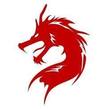 Running Club Coach:	Date:___________________	________________